--------- Přeposlaná zpráva ----------
Od: Jan Svadlenka <jan_svadlenka@bio-rad.com>
Datum: 14. září 2016 12:02
Předmět: Re: Objednavka c. 16152092
Komu: Gizela Koubkova <gizela@img.cas.cz>
Dobrý den,potvrzuji přijetí objednávky. Zboží se musí objednat, protože v pražském skladě není, takže mě informovali, že se dodání předpokládá na konci září či na začátku října.S přáním pěkného dneJan Švadlenka---------------------------------------Mgr. Jan Švadlenka | Account Manager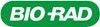 BIO-RAD spol. s r. o. | Life Science GroupNad Ostrovem 1119/714700 Prague 4Czech Republicwww.bio-rad.com